AN EVENING WITH MICHAEL BISPING:TALES FROM THE OCTAGON UK DATES, OCTOBER 2021Tickets on sale 10am Friday 23rd April 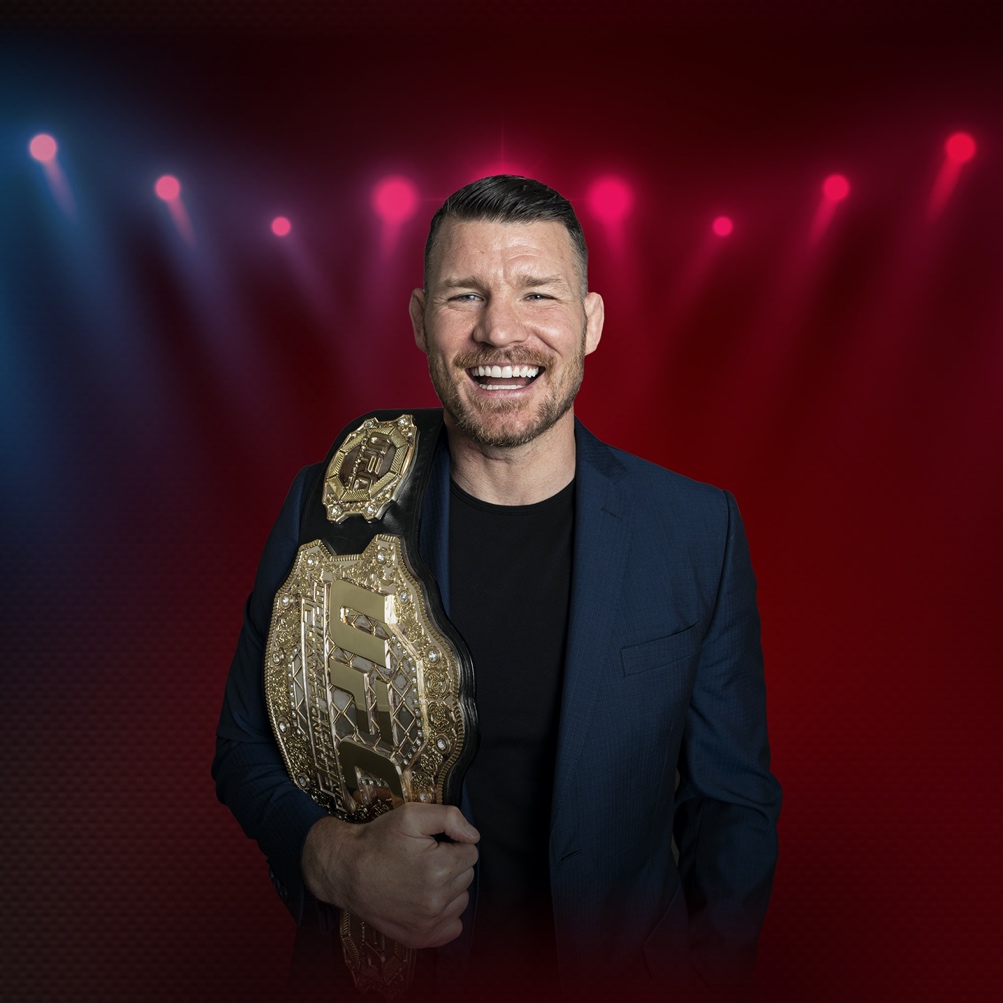 Media assets hereMICHAEL BISPING, UFC Hall of Fame fighter and former Middleweight Champion, is coming home to the UK this October to give his supporters the opportunity to hear his incredible story in his own words with ‘An Evening With Michael Bisping: Tales From The Octagon’.His journey has taken him from England’s North West through to the top of the MMA world, becoming the only British champion in UFC history. Alongside a burgeoning Hollywood movie career, the latest chapter in his life sees Michael host a hugely successful podcast, as well as a commentating for ESPN, BT Sports and formerly Fox Sports. From fighting stories to life outside the ring, his unwavering drive and determination will make for an inspirational and entertaining evening for all UFC and sport fans alike.  Opening for the night will be comedian and Believe You Me co-host, Luis J Gomez.Michael says: “After the success of my first one man show in Toronto in 2019, I am coming home to England so join me as I take you through the highs and lows of my fight career, sharing many unheard stories and insight into the fascinating sport of Mixed Martial Arts, which I expect will leave you laughing your head off while also being inspired to conceive, believe and achieve. From my early days of working in a slaughterhouse, living in my car and all the way up to winning the middleweight world title in the UFC to retiring nearly blind, I have quite the story to tell.”When working numerous dead-end jobs to make ends meet whilst all the time training in boxing, kickboxing and Jiu Jitsu, Michael realised he had the potential to be a world-class fighter and doing so would be his best opportunity to provide for his family.  He rededicated himself to this craft.  Michael eventually went on to win The Ultimate Fighter 3 in 2006, kick-starting his professional career, and ten years later in 2016 at UFC 199, he became the first British fighter to become a UFC Champion.After an incredible 13 year career, which included the loss of his right eye, Michael became a UFC analyst with BT Sport and ESPN, named FanSided MMA’s 2019 Analyst of the Year and authored Sunday Times Best Seller Quitter’s Never Win.  He’s the host of the ‘Believe You Me’ podcast and has launched a successful acting career, having been featured in xXx Return of Xander Cage, Den of Thieves and announcing his latest roles in Den of Thieves 2 and the lead in the upcoming film titled The Journeyman.  His documentary titled ‘Bisping’ is also coming out in 2021.An Evening With Michael Bisping: Tales From The Octagon Wednesday 6th October – London Indigo at The O2Friday 8th October – Manchester O2 ApolloSunday 10th October – Glasgow O2 AcademyTicket prices (excluding booking fees):VIP (best seats + tour t shirt, inc M&G): £120 London / £110 Manc & Glasgow
VIP (best seats + tour t shirt): £75 London / £70 Manc & Glasgow
GA Tier 1: £37.50 London / £35 Manc & Glasgow
GA Tier 2: £29.50 London / £25 Manc & GlasgowAll tickets available from www.myticket.co.uk/artists/michael-bisping For all media enquiries contact warren@chuffmedia.com on 07762 130510